DEPARTAMENTO REGISTRO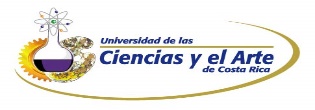 SOLICITUD DE CERTIFICACIÓNFecha de Solicitud:  _______/______________/_______Nombre: _______________________________________________________________________N° cédula: ____________________  Números de Teléfono: _____________________________Correo Electrónico: ...........................................................................................................................Información Requerida ( Marque con X) Nombre de la Carrera:  __________________________________________________________________________________________________________________________________________Grado Académico: 	Bachillerato			Licenciatura			Maestría	Modo que desea retirar:    Física    		Digital    TIPO DE CERTIFICACIÓN SOLICITADAObservaciones: _______________________________________________________________________________________________________________________________________________________________________________________________________________________________________________________________________					______________________________     Firma del Solicitante							Responsable del TrámiteMARCAR  CON XTIPO DE DOCUMENTODESCRIPCIÓNVALOR Certificación de MateriasIncluye las materias convalidadas y aprobadas.  Con el cuatrimestre en que cursó y el valor en créditos de cada materia.¢ 20.000 + IVACertificación de Graduación o Conclusión de EstudiosCertifica que el estudiante concluyó con el plan de estudios y requisitos de graduación, lo que lo hace acreedor al título correspondiente, quedándole pendiente la juramentación y entrega del diploma.¢ 20.000 + IVACertificación de EgresadoCertifica que concluyó con el plan de estudios, quedándole pendiente el Trabajo Comunal Universitario, y requisitos de Graduación ( sean pruebas de grado, o trabajo final de graduación)¢ 20.000 + IVACertificación de Categoría o Salida OcupacionalCertifica la cantidad de créditos aprobados por un estudiante, del área de Ciencias Educativas, a nivel de Bachillerato, antes de haber finalizado el plan de estudios; según lo establecido por el Servicio Civil.¢ 20.000 + IVACertificación para Incorporación al Colegio RespectivoIncluye todos los documentos requeridos para presentar en el Colegio respectivo, según los requisitos establecidos por cada Institución.¢ 26.000 + IVACertificación de Trabajo Comunal UniversitarioIndica que el estudiante finalizó con las 150 horas no remuneradas del Trabajo Comunal Universitario.¢ 20.000 + IVACertificación de ProgramasCopias de los Programas debidamente sellados y firmados.VarianteOtro tipo de solicitudFavor Indicarlo en las observaciones.Variante